KOSILO IN ZELENJAVANa OŠ Ivana Skvarče se trudimo nuditi učencem zdravo in pestro hrano. Skušamo jih navajati na zelenjavo. Mnogokrat jo zmiksamo v omako, da je učenci ne vidijo, saj raje pojedo obrok, ki vključuje enobarvno omako. Kuharicam, zlasti pa meni je žal, da ne vidijo zelenjave v vsej njeni pisani paleti in pestrosti. Upam, da mi bo uspelo fotografirati čim več obrokov ter predstaviti sestavo le-teh.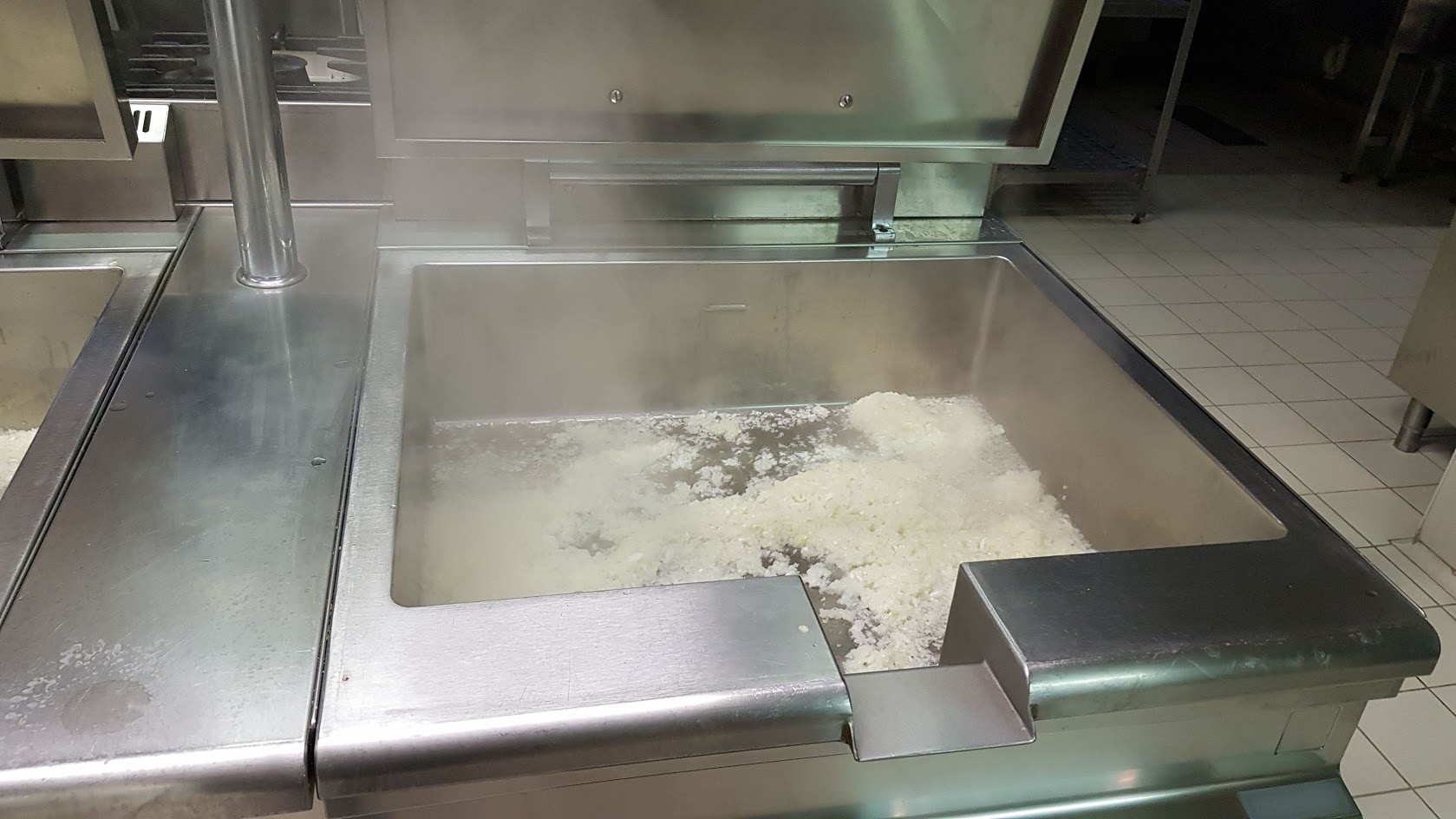 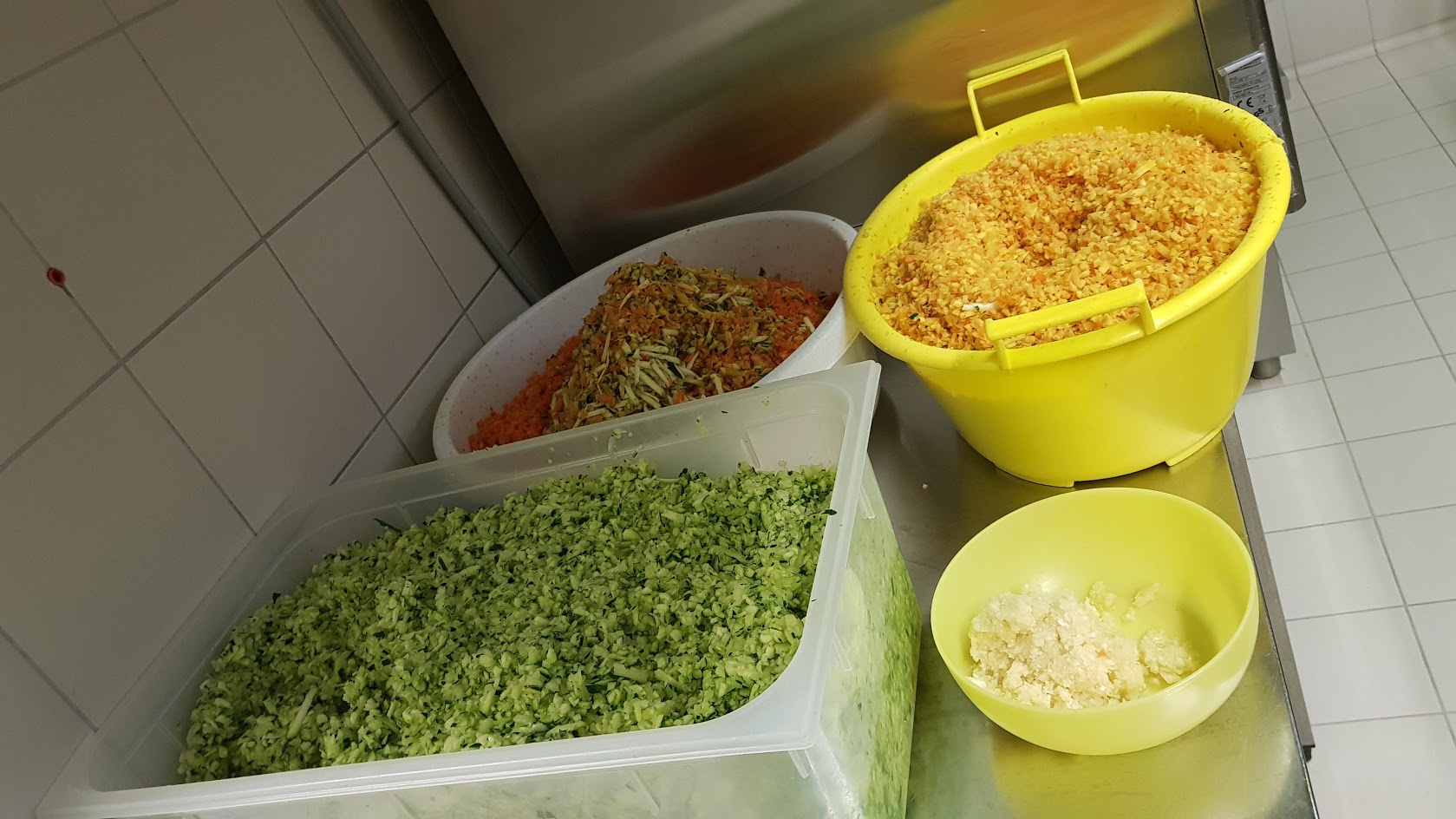 